Al Dirigente Scolastico Dell' I.C. "Masaccio"SAN GIOVANNI VALDARNO (AR)Liberatoria uscita autonoma degli studenti minori di anni 14Il sottoscritto ... ......... ...... ....................... nato a ... ... .. .. .. ... ... . .. .. . ... .. .. .. .. .. ... : il ... ...... ... ..... e residente in ... ... ...... ...... ... ... .. . . . . ...... . .. .. . ... . .. ... ... .... .. ... ... . .. .. . ... ..... . . . . ... . .. ... .. . ... . ..... .. . .. . e   la sottoscritta ...... ... ... ...... ...... ......... ... nata a ... ... ... ...... ... ... ... ... ... ..... . ... il... ... ....... ..... ... e residente  in  ... ... ... ... ... ... ..... ........ .. . ... .... .. ... ... . .. ... ... . .. ... .. . ..... . . . ... . ... .. . .. . ... .. . ... .. . . .. ... ... . rispettivamente padre e madre esercenti/e la responsabilità genitoriale o affidatari/i o tutori/e dell'alunno/a  ... ... ... ·.. . . . . .. . .. . .... .. .. . ,.• . .. . ... ... .. . .. .. .... .. .  nato/a  a	, il	................. ...	e	residente	in, frequentante attualmente la classe .. ... .. . sezione ... ... della scuola.... .. .... .. ... .... .. .... .. .... .. ... ...Visti gli artt. 2043 , 2047 e 2048 del Codice Civile:Visto l'art. 61 della legge n. 31211/07/1980; Visto l'articolo 591 del C.P.;Visto l'articolo 19 bis del D.L. 16 ottobre 2017, n. 148 convertito con modificazioni dalla L. 4 dicembre 2017, n. 172 (in G.U. 05/12/2017 , n. 284);Consapevoli del fatto che l'incolumità dei minori è un bene giuridicamente indisponibile e che essa va garantita avuto riguardo all'età , al grado di sviluppo, allo specifico contesto e alla maturazione ed all'autonomia acquisita;CHIEDONOche l'alunno/a ... ... .... .. ...... ... ... ..... faccia autonomo rientro a casa al termine dell'orario delle lezioni.Al riguardo i sottoscritti :dichiarano di essere assolutamente impossibilitati a garantire, al termine dell’orario delle lezioni, la presenza propria o di altro soggetto maggiorenne delegato alla ripresa in carico del/della alunno/a;dichiarano  altresì che il/la proprio/a figlio/a minore	ha raggiunto, in relazione all'età, un grado di sviluppo, maturazione e capacità di discernimento nelle situazioni della vita e di contesto tali da poter fare autonomo rientro a casa al termine delle lezioni;descrivono  il  tragitto  casa-scuola che  l'alunno/a	dovrà percorrere ...... ... ... ..... . .. .... .. . .... .. .. . ... ... . . . . .. ... . .. .. . ... ... .. . .. . ... .. . ... . .. ... . .. ... .. .. .. .. ... . .... ..· . . . ·· ···· . . : . . . ············.. . .. . .. . . . . . . . ... .. . . . . .. . . .. ... . .. .. . .. . . .. ... . . . ... ... ··· ···· ····· ·····'··· · . .. .. . . e dichiarano inoltre che l'alunno/a conosce il suddetto tragitto e lo ha già percorso autonomamente, senza accompagnatori;si impegnano a dare chiare istruzioni affinché l'alunno/a rientri direttamente al domicilio ivi considerato;si impegnano ad informare tempestivamente la scuola qualora le condizioni di sicurezza relative all'autonomo rientro a casa subiscano modifiche o siano venute meno le condizioni che possano consentire l'uscita da scuola del/della minore senza accompagnatori;esonerano da ogni responsabilità l'amministrazione scolastica ed il personale scolastico per ogni e qualsiasi eventuale danno che l’alunno/a minore dovesse subire in ragione dell'autonomo rientro a casa e nel corso del tragitto scuola-casa;nel caso in cui l'alunno/a fruisca del servizio di trasporto scolastico esonerano, ai sensi dell'art.19 bis comma 2 del D.L. 16 ottobre 2017, n. 148 convertito con modificazioni dalla L. 4 dicembre 2017, n. ·112 (in G.U. d"S/12/2017, n. 284, l'amministrazione scolastica. ed il personale scolastico dalla responsabilità connessa all'adempimento dell'obbligo di vigilanza nelle fasi della salita e della discesa dal mezzo e per il tempo di sosta alla  fermata utilizzata.Secondo il decreto legislativo 28 dicembre 2013 n.154 in tema di filiazione, si riportano le disposizioni circa la responsabilità genitoriale: Art.316 comma 1 "Entrambi i genitori hanno responsabilità genitoriale esercitata di comune accordo"Art.337 ter co.3 " La responsabilità genitoriale è esercitata da entrambi i genitori. Le decisioni di maggior interesse per i figli relativa all'istruzione,all'educazione, alla salute e alla scelta della residenza abituale del minore sono assunte di comune accordo" Art. 337 quater co.3 "Affidamento ad un solo genitore e opposizione all'affidamento condiviso.Il genitore cui sono affidati i figli in via esclusiva salva diversa disposizione del giudice, ha l'esercizio esclusivo della responsabilità .genitoriale su diessi; egli deve attenersi alle condizioni determinate dal giudice. Salvo che non sia diversamente stabilito le decisioni di maggior interesse per i figlisono adottate da entrambi i genitori.San Giovanni Valdarno,  	Firma dei genitori*Padre --------------Madre --------------*LADDOVE RISULTI IMPOSSIBILE ACQUISIRE IL CONSENSO SCRITTO  DI ENTRAMBI  I  GENITORI  OWERO  LADDOVE  UN  GENITORE  SIA  IRREPERIBILE,  ilsottoscritto, consapevole delle conseguenze amministrative e penali per chi rilasci dichiarazioni non corrispondenti a verità, ai sensi del DPR 245/2000, dichiara di aver effettuato la scelta/richiesta in osservanza delle disposizioni sulla responsabilità genitoriale di cui agli articoli 316, 337 ter 3e 337 quater del codice civile, che richiedono il consenso di entrambi i genitori.San Giovanni Valdarno, 	_Firma del genitoreIL DIRIGENTE SCOLASTICOVisti gli artt. 2043, 2048 e 2047 del Codice Civile; Visto l'art. 61 della legge n. 312 11/07/1980;  Visto l'articolo 591 del C.P.;Visto l'articolo 19 bis del D.L. 16 ottobre 2017, n. 148 convertito con modificazioni dalla L. 4dicembre 2017, n. 172 (in G.U. 05/12/2017, n. 284);preso atto	delle	dichiarazioni, delle informazioni e delle comunicazioni rese da   ... . . . ... . .. ... ... . . . ... . .. .. . ..... .. ... .. . ... .. .·;Vista la delibera del Consiglio di Istituto n. .....del.	con la quale è stata approvata ilpresente modello di liberatqria;AUTORIZZAl'alunno/a ... ... ... ... ... ..... ... ... ... ... ... ... ... ..... nato/a a ... .. . .. . ... ... .. .. .... ... .. ..... , il ...... . ..... .... .... e	residente   in	,frequentante attualmente la classe ... ... ... sezione ... ... della scuola ... . .. ... . .. .. .. .. . .. ... ... ... ... ... ...a fare autonomo rientro a casa al termine dell'orario delle lezioni.Il presente	provvedimento di autorizzazione, adottato dal Dirigente Scolastico, potrà essere revocato con atto motivato, qualora vengano meno le condizioni che ne costituiscono il presupposto.IL DIRIGENTE SCOLASTICOFrancesco Dallai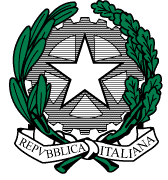 ISTITUTO COMPRENSIVO STATALE "MASACCIO"- ARIC827001 -Viale Gramsci, 57 - 52027  SAN GIOVANNI VALDARNO  (AR)Tel. 0559126120www.icmasaccio.edu.it p.e.o. aric827001@istruzione.it -  p.e.c. aric827001@pec.istruzione.it c.f. 81003770518 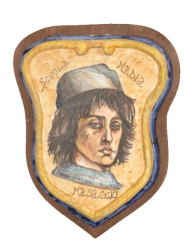 